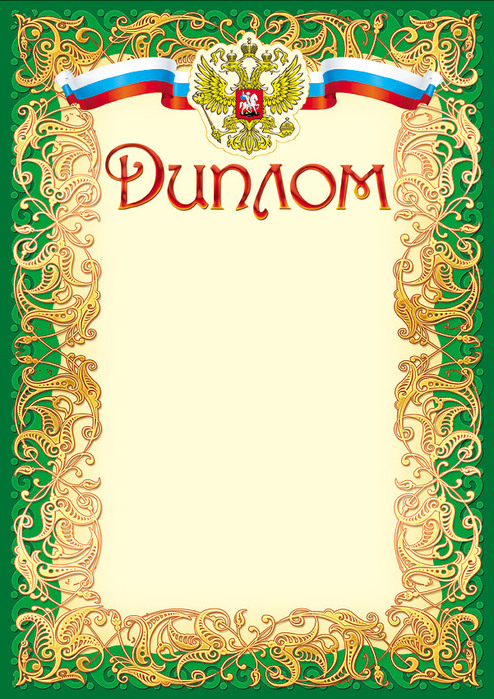 НаграждаетсяНикоркина Лилия Валерьевнапреподаватель ТюмГНГУ Нефтегазового колледжа им. Ю.Г. Эрвье, занявшая III местов общероссийском заочном    конкурсе преподавателей химии, биологии и естествознания среди учебных заведений СПО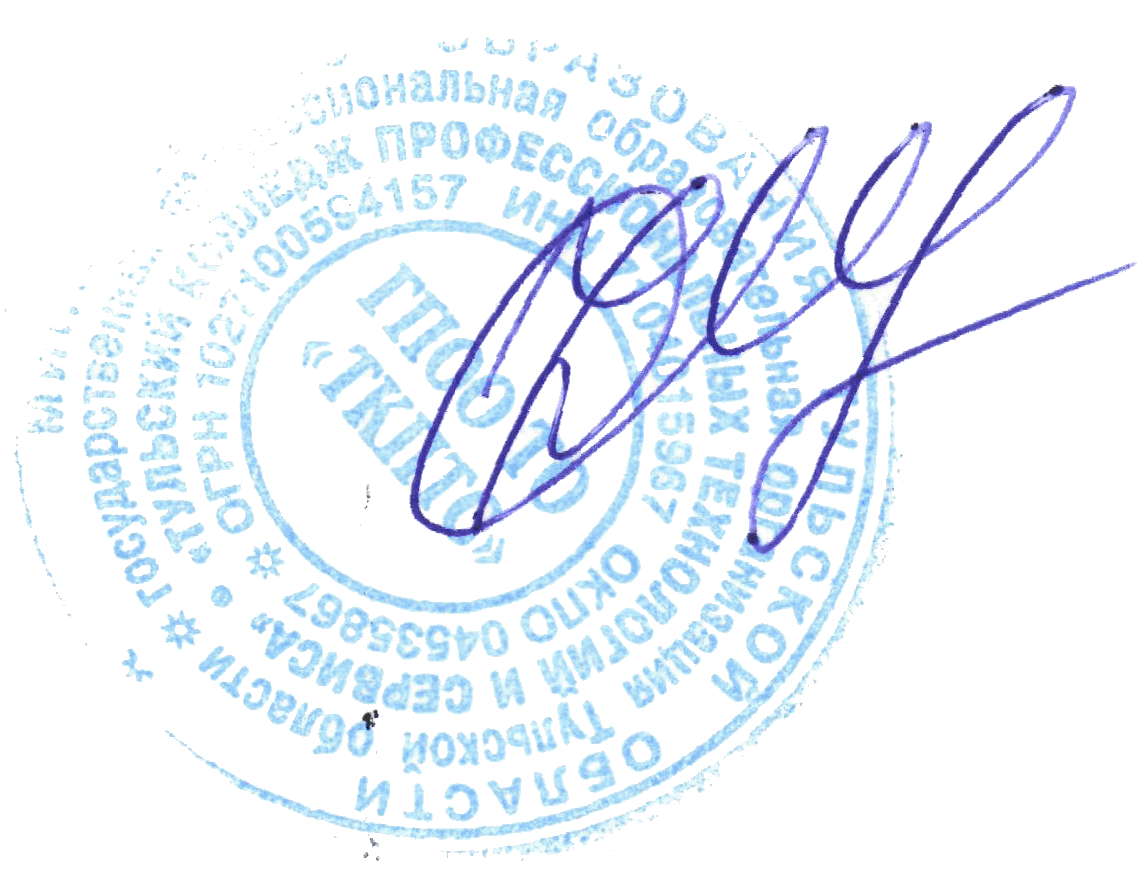                            Директор ГПОУ ТО                            «ТКПТС»                                 С.С. Курдюмов